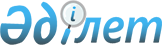 О признании утратившими силу некоторых приказов Министра культуры и информации Республики КазахстанПриказ Министра культуры и спорта Республики Казахстан от 31 мая 2016 года № 150

      В соответствии с пунктом 1 статьи 27 Закона Республики Казахстан от 6 апреля 2016 года «О правовых актах» ПРИКАЗЫВАЮ:



      1. Признать утратившими силу:



      1) приказ Министра культуры и спорта Республики Казахстан от 14 октября 2014 года № 36 «Об утверждении Положения государственного учреждения «Комитет по развитию языков и общественно-политической работы Министерства культуры и спорта Республики Казахстан» (зарегистрированный в Реестре государственной регистрации нормативных правовых актов под № 9807, опубликованный в газете «Казахстанская правда» от 26 февраля 2015 года № 38 (28516));



      2) приказ Министра культуры и спорта Республики Казахстан от 18 мая 2015 года № 185 «О внесении изменений в приказ Министра культуры и спорта Республики Казахстан от 14 октября 2014 года № 36 «Об утверждении Положения государственного учреждения «Комитет по развитию языков и общественно-политической работы Министерства культуры и спорта Республики Казахстан» (зарегистрированный в Реестре государственной регистрации нормативных правовых актов под № 11413, опубликованный в газете «Казахстанская правда» от 23 июля 2015 года № 138 (28014)).



      2. Комитету по развитию языков и общественно-политической работы Министерства культуры и спорта Республики Казахстан (Асылов К.Ж.) в установленном законодательством порядке обеспечить:

      1) в недельный срок со дня подписания настоящего приказа направление его копии в Министерство юстиции Республики Казахстан, в Республиканское государственной предприятие на праве хозяйственного ведения «Республиканский центр правовой информации Министерства юстиции Республики Казахстан» для официального опубликования, а также включения в Эталонный контрольный банк нормативных правовых актов Республики Казахстан, Государственный реестр нормативных правовых актов Республики Казахстан;

      2) размещение настоящего приказа на интернет-ресурсе Министерства культуры и спорта Республики Казахстан и Комитета по развитию языков и общественно-политической работы Министерства культуры и спорта Республики Казахстан в течение десяти дней со дня его введения в действие.



      3. Контроль за исполнением настоящего приказа возложить на курирующего вице-министра культуры и спорта Республики Казахстан.



      4. Настоящий приказ вступает в силу со дня его подписания.      Министр                                    А. Мухамедиулы
					© 2012. РГП на ПХВ «Институт законодательства и правовой информации Республики Казахстан» Министерства юстиции Республики Казахстан
				